LCLS2 Bend Magnet 0.788D11.50 Alignment Engineering GroupL204531SN 17December 14, 2017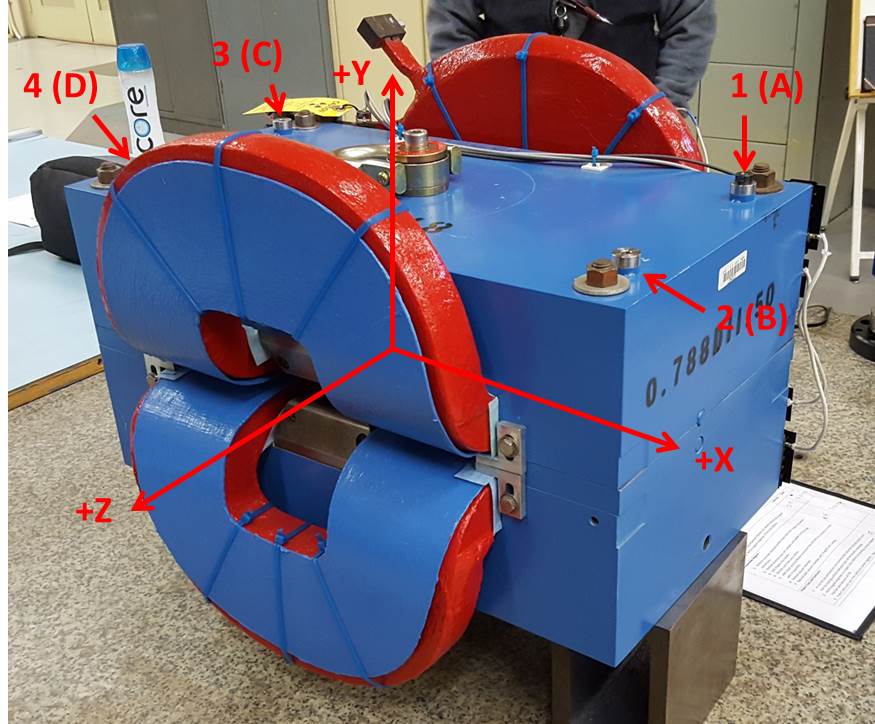 Numbered tooling balls are a 1 inch offset, lettered tooling balls are a 0.3125 inch offset.  All units are inches.  Coordinates are to the Mechanical Center of the Poles.Pole gap = 0.800 inches at origin (0,0,0).Tooling BallZ (in)X (in)Y (in)TBA-3.4929.4946.224TBB3.5099.5056.227TBC-3.480-9.5126.227TBD3.517-9.4986.224TB1-3.4909.4936.913TB23.5139.5036.913TB3-3.482-9.5146.913TB43.513-9.4996.913